Od chalupy k chalupě, hned záhadě jste na stopě!Hravé úlohy pro malé i větší návštěvníky(Splňte úkoly a doplňte tajenky) chalupa z ChvalovicNajděte letopočet na jedné ze skříní a opište jej do číselné křížovky. _ _ _ _        chalupa z DrahaNajděte ve světnici vyšívaný text lidového rčení a opište z něj druhé slovo do velké křížovky.  _ _ _ _ V expozici „koření“ zjistěte a napište do velké křížovky, jaký je lidový název fenyklu.   Vlašský  _ _ _ _ V expozici „mlékařství“ zjistěte, která dnes běžná potravina bývala v lidové stravě vzácná? Slovo zapište do velké křížovky.  _ _ _ _ _ špýchar z VlkavyKdo je patronem včelařů ? Jméno světce napište do velké křížovky.               Svatý  _ _ _ _ _ _ staročeská chalupaVe vstupní síni zjistěte, jaké je křestní jméno prvního zakladatele přerovského skanzenu ? Slovo napište do velké křížovky._ _ _ _ _ _ 	Spočítejte všechny figuríny ve velké světnici a číslici zapište do číselné křížovky.       _ _ špýchar z KřinceJak se říkalo přednímu tovaryšovi ve mlýně? Odpověď hledejte ve vitrínách. Slovo napište do velké křížovky._ _ _ _ _ _  chalupa z Dymokur Ve vstupní síni najděte tzv. Domácí požehnání a opište z něj do velké křížovky předposlední slovo._ _ _ _ _  chalupa ze StřihovaOd kterého roku se začíná na venkově rozšiřovat sporák? Od tohoto letopočtu odečtěte 10 a výsledné číslo napište do číselné křížovky._ _ _ _ chalupa z PojedPodívejte se na plánek chalupy a napište, jak se říká prosvětlené místnosti s okny._ _ _ _ _ _ _ _ KovárnaNajděte vyšívaný text začínající slovy: „Co námahy a starosti …“ a opište z druhého řádku poslední slovo._ _ _ _ _ _ _  Kolik léčivých sil v sobě skrývá podle lidové moudrosti léčivá bylina     devětsil ? Odpověď zapiš číslicí do číselné křížovky.Velká křížovkaVylušti tajenku: Jak se nazývá nástroj dříve užívaný k navíjení a odměřování příze ?(Prohlédnout si tento nástroj, jinak též zvaný moták, můžete ve světnici chalupy z Pojed za figurínou punčocháře a v expozici domácí textilní výroby v špýcharu ze Všejan II. )Číselná křížovkaVylušti tajenku: Ve kterém roce byla poprvé zpřístupněna veřejnosti staročeská chalupa ? Mapa skanzenu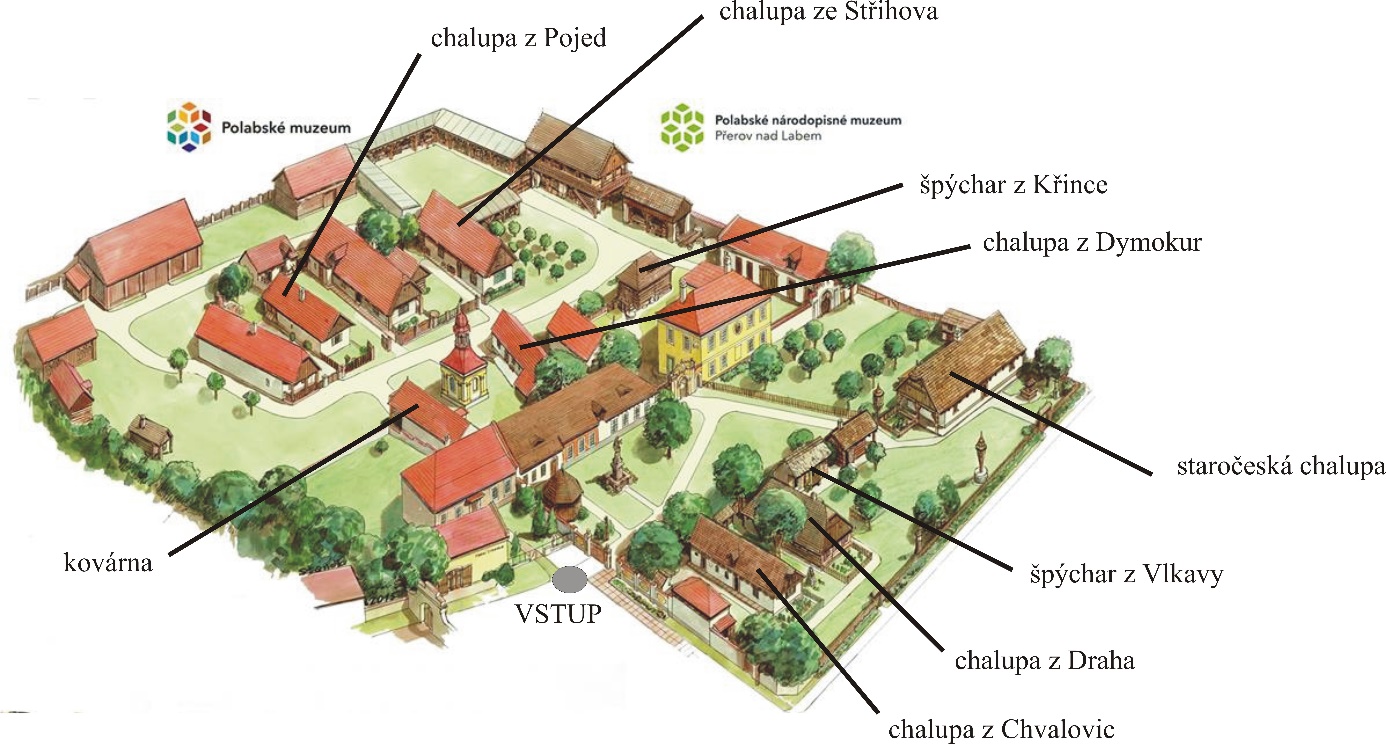 otázka č.3otázka č.2aotázka č.5otázka č.6otázka č.8otázka č.9otázka č.4otázka č.2cotázka č.2botázka č.4otázka č.1otázka č.10otázka č.7